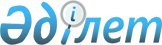 О порядке направления представителей Верховного Совета Республики Казахстан в Конституционный Суд Республики Казахстан
					
			Утративший силу
			
			
		
					Постановление Веpховного Совета Республики Казахстан от 22 сентябpя 1994 года. Утpатило силу Указом Пpезидента Республики Казахстан, имеющим силу Закона от 19 октябpя 1995 г. N 2550.



          Верховный Совет Республики Казахстан ПОСТАНОВЛЯЕТ:




          Представители Верховного Совета Республики Казахстан в




Конституционном Суде Республики Казахстан по делам, возбужденным в 
порядке конституционного судопроизводства, одной из сторон в которых 
выступает Верховный Совет Республики  Казахстан, утверждаются 
распоряжением Председателя Верховного Совета Республики Казахстан 
или по его поручению заместителем по  кандидатурам, предлагаемым 
соответствующим комитетом Верховного Совета.

       Председатель
Верховного Совета Республики
         Казахстан
      
      


					© 2012. РГП на ПХВ «Институт законодательства и правовой информации Республики Казахстан» Министерства юстиции Республики Казахстан
				